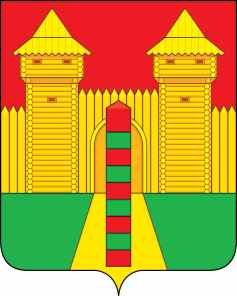 АДМИНИСТРАЦИЯ  МУНИЦИПАЛЬНОГО  ОБРАЗОВАНИЯ «ШУМЯЧСКИЙ  РАЙОН» СМОЛЕНСКОЙ  ОБЛАСТИРАСПОРЯЖЕНИЕот 27.09.2021г.  № 333-р           п. ШумячиО проведении проверки соблюденияземельного законодательстваВ соответствии с Федеральным законом от 06.10.2002г №131-ФЗ «Об общих  принципах организации местного самоуправления в Российской Федерации», статьи 10 Федерального закона от 26.12.2008г. №294- ФЗ «О защите прав  юридических лиц и индивидуальных предпринимателей при осуществлении государственного  контроля (надзора)  и муниципального контроля», статьи 72 Земельного кодекса Российской Федерации, областным законом от 08 июля 2015 № 102-з «О порядке осуществления муниципального земельного  контроля на территории  Смоленской области», Уставом муниципального образования  «Шумячский район» Смоленской области:1.Провести плановую документарную проверку соблюдения земельного законодательства Смоленским областным государственным бюджетным образовательным учреждением для детей, нуждающихся в длительном лечении «Шумячская санаторная школа- интернат» на земельном участке, расположенном  по адресу: Смоленская область, Шумячский район, п. Шумячи, ул. Санаторная школа, д.1, площадью 150015 кв.м., кадастровый номер  67:24:0190147:1, Вид разрешенного использования – общественная деловая застройка (школа).         Основание проведения проверки – ежегодный план проведения плановых проверок юридических и индивидуальных предпринимателей, утвержденный Главой муниципального образования «Шумячский район» Смоленской области 11.12.2020г.          Проверку провести в период с 01 октября 2021г по 10 октября 2021г включительно.                  2. Назначить лицом, уполномоченным на проведении проверки:          - Майорову Галину Васильевну-главного специалиста сектора сельского хозяйства Администрации муниципального образования «Шумячский район» Смоленской области.3. Контроль за исполнением настоящего распоряжения оставляю за собой. Глава муниципального образования	       «Шумячский район» Смоленской области                                                      А.Н. Васильев